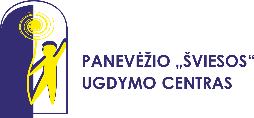 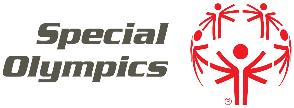 LIETUVOS SPECIALIOSIOS OLIMPIADOS KOMITETOAEROBIKOS  ČEMPIONATO 2023PROGRAMA2023 m. balandžio 26 d.10.00-10.10 Festivalio atidarymas.  Panevėžio „Šviesos“ ugdymo centro direktoriaus Petro Leikausko sveikinimo žodis.VertinimasVieta10.10-10.15„Linksmas sliekas“. Panevėžio „Šviesos“ ugdymo centras. Vadovė Birutė KaminskienėMuzikaAtlikimastechnika10.15-10.20„Gyvenimas – nuostabus!“. Joniškio „Saulės“ pagrindinė mokykla.Vadovė Lina KuzminskienėPriemonėsMuzikaRitmasAprangatechnikaI vieta10.20-10.25„Mes stirpuoliai“. Nijolės Genytės socialinės globos namai.Vadovė Rimvydė PaukštytėĮdomi choreografijaPriemonės įvairios10.25-10.30Aerobikos pasirodymas. Telšių apskrities neįgaliųjų sporto klubas „ATLETAS“.Vadovė Reda RokienėĮvaizdis10.30-10.35„Šuolis“. Panevėžio „Šviesos“ ugdymo centras.Vadovė Ineta ŠukienėEnergija10.35-10.40„PICK A BALE“. Panevėžio „Šviesos“ ugdymo centras. Vadovė Birutė KaminskienėMuzikaRitmasVaizdasTechnikaII vieta10.40-10.45„Business“. Jaunuolių dienos centras.Vadovės Kamilė Kopūstaitė ir Giedrė TumaitėPriemonėsRitmasIII vieta10.45-10.50„Aerobika užburia!“. VšĮ Klaipėdos specialioji mokykla – daugiafunkcis centras „Svetliačiok“.Vadovas Artiom KazakovcevĮvaizdisTemaMuzikaatlikimasIII vieta10.50-10.55Aerobika su STEPAIS. Panevėžio „Šviesos“ ugdymo centras. Vadovė Birutė KaminskienėPriemonėssolistė10.55-11.00„Aura“. Panevėžio „Šviesos“ ugdymo centras.Vadovė Ineta ŠukienėChoreografijaįvaizdis11.00-11.15Čempionato dalyvių apdovanojimai ir uždarymas